Для получения Адресной помощи необходимо обратиться в орган социальной защиты населения по месту жительства с заявлением и представить следующие документы:- документ, удостоверяющий личность заявителя;- свидетельства о заключении (расторжении) брака, о рождении (ребенка) детей, об установлении отцовства (иной документ, подтверждающий правовые основания отнесения лиц, проживающих совместно с заявителем, к членам его семьи);- документы (сведения) о доходах всех членов семьи, полученных за 3 последних календарных месяца, предшествующих месяцу обращения;- согласие заявителя на обработку его персональных данных, а также документы, подтверждающие получение согласия членов его семьи или их законных представителей на обработку их персональных данных;- номер лицевого счета в кредитной организации;- документы, подтверждающие расходы гражданина на приобретение пользовательского оборудования для подключения к цифровому телевизионному вещанию (товарный чек, кассовый фискальный чек, гарантийный талон с указанием фамилии, имени, отчества покупателя).Адресная помощь оказывается однократно путем перечисления денежных средств на указанный в заявлении счет в кредитной организации.Размер адресной помощи устанавливается в зависимости от расходов на приобретение указанного оборудования, подтвержденных соответствующими документами, но не может превышать:на приобретение цифровой приставки – 1000 рублей;на приобретение комплекта оборудования, состоящего из цифровой приставки и приемной антенны, – 2500 рублей.! Заявление и документы необходимо предоставить в территориальный орган социальной защиты населения Ивановской области не позднее 31.08.2019.Подробную информацию о получении адресной помощи Вы можете получить по телефону 2-06-06 или по адресу: _г.Гаврилов Посад, ул. 3 Интернационала, 10, каб.6Памятка об отключении аналоговоготелевизионного вещания и возможности приема цифрового телевизионного сигналаС 15 апреля 2019 года на территории Ивановской области будет отключено аналоговое телевизионное вещание.При схеме подключения, представленной на рис. 1, с 15 апреля 2019 года изображение на телевизорах будет отсутствовать.Для приема цифрового эфирного телевидения необходимы: - Телевизор с поддержкой DVB-T2 либо специальная DVB-T2 приставка(ресивер, тюнер). - Антенна.К приставке подключается антенна.Специальная антенна для этого не нужна. Возможно использование той антенны, которая была установлена для просмотра аналогового телевидения. Также будет работать любаядециметровая антенна. (см. рис.3). Схема подключения антенны к телевизору с использованием телевизионной цифровой приставки представлена на рис. 6.Рис.6.Схема приема цифрового телевизионного сигнала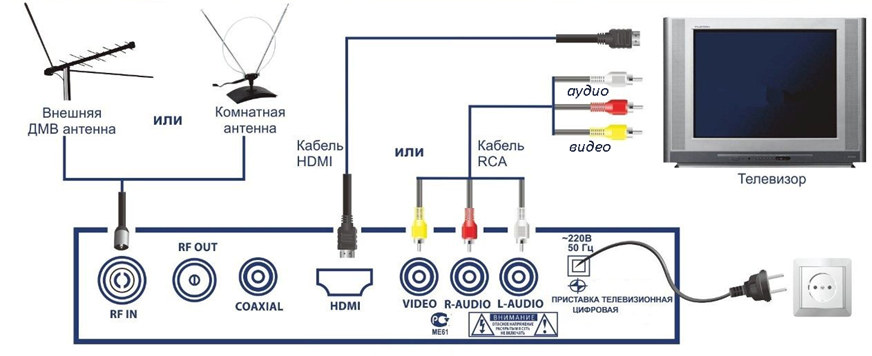 Для того чтобы настроить цифровые каналы на телевизоре после подключения к нему приставки Вам необходимо:На пульте телевизора нажмите кнопку «Меню».В открывшемся окне перейдите в меню настройки.В качестве страны выбрать Россию, если она не стоит по умолчанию.Выбрать стандарт сигнала. По умолчанию установлено 
DTV-T/DTV-T2, то есть аналоговое и цифровое ТВ соответственно. Если оставить так, то телевизор будет искать и те и эти каналы.Вам будет предложено выполнить автоматическую или ручную настройку.Выберите «Автоматическую» и нажмите на пульте кнопку «ОК».В идеальных условиях должны настроиться 20 телевизионных каналов и 3 радиоканала в цифровом формате.Теперь необходимо подождать пока все доступные бесплатные и платныетелеканалы будут обнаружены. По завершении поиска нажмите «Сохранить».Цены в магазинах на TV-приставки в среднем составляют от 900 до 
1500 рублей.Приобрестиоборудование можно в специализированных магазинах бытовой техники или отделениях ФГУП «Почта России».Все интересующие Вас вопросы о цифровом телевидении Вы можете задать в центр консультационной поддержки Российской телевизионной и радиовещательной сети (РТРС) по бесплатному круглосуточному номеру федеральной линии: 8-800-220-2002, а также по телефону горячей линии в г. Иваново 8 (4932)500-305.Подробную информацию о «цифровом телевидении» можно найти и на специализированном сайте РТРС: ртрс.рф. Социальная поддержкаПравительством Ивановской области предусмотрена социальная поддержка малоимущих семей и малоимущих одиноко проживающих граждан в виде компенсации затрат на приобретение пользовательского оборудования для подключения к цифровому телевизионному вещанию.Получателями адресной социальной помощи (далее – адресная помощь) являются граждане Российской Федерации и семьи, соответствующие одновременно следующим условиям:1) проживающие на территории Ивановской области;2) имеющие среднедушевой доход, не превышающий величину прожиточного минимума, установленного в Ивановской области в расчете на душу населения (в настоящее время - 9900 руб.);3) приобретшие оборудование для подключения к цифровому телевизионному вещанию в период по 31.08.2019.